Социальный педагог:Абдулвагабова Умият Магомедиминовна.Уважаемые коллеги и родители!         Цель работы социального педагога: способствовать социализации личности ребенка.Направления деятельности социального педагога:диагностическое;консультативно-просветительское;профилактическое;организационно – методическое.Задачи работы на 2020-2021 учебный год:диагностировать социальную ситуацию в школе;формировать у детей и их родителей чувство ответственности за свои поступки, за семью и воспитание детей;пропагандировать здоровый образ жизни, способствовать формированию негативного отношения к социальным порокам: алкоголизму, токсикомании, наркомании и т.п.;вести работу по  профилактике правонарушений и безнадзорности среди учащихся школы;отслеживание информации о проблемах обучающихся;консультировать  педагогов- предметников, классных руководителей, родителей  по вопросам социальной адаптации ребенка;вести работу по пропаганде среди родителей педагогических и правовых знаний.       Ожидаемые результаты:увеличение числа школьников, ориентированных на полезные привычки, устойчивые нравственные качества, здоровый образ жизни;стабилизация, и в дальнейшем, снижение количества пропусков занятий по неуважительным причинам, снижение  количества правонарушений среди школьников.        Для реализации поставленных задач на 2019-2020 учебный год предполагалось   выполнение следующих функций в работе социального педагога:Диагностическая и аналитическая – формирует банк данных учащихся и семей, состоящих на всех видах учёта, мониторинг динамики успеваемости и посещаемости учащихся школы, анализ занятости во внеурочное время.Социально - педагогическая помощь и поддержка в работе классных руководителей и учителей - предметников.Коррекционная – индивидуальная работа с учащимися и семьями, состоящими на всех видах учёта,  с целью усиления позитивных влияний социальной среды.Социально - профилактическая – установление доверительных отношений с учащимися  и родителями, использование имеющегося арсенала правовых норм для защиты прав и интересов личности.Профориентационная работа среди несовершеннолетних.Контакт с органами местной власти и муниципальными службами по социальной защите семьи и детства с правоохранительными органами.          Работа социального педагога МКОУ « Карацанская СОШ» велась  по плану работы школы на 2019 – 2020  учебный год. В течение учебного года основной задачей в работе социального педагога школы являлась  социальная защита прав детей, создание благоприятных условий для развития ребенка, установление связей и партнерских отношений между семьей и школой. Для достижения положительных результатов в своей деятельности  я:руководствовалась Законом «Об образовании», Конвенцией о правах ребенка, нормативными актами, федеральными законами «Об основах системы профилактики безнадзорности и правонарушений среди несовершеннолетних», «Об основных гарантиях прав ребенка в РФ»;поддерживала тесные связи с родителями;изучала социальные проблемы несовершеннолетних и их семей;вела учет и профилактическую работу с детьми из неблагополучных семей и семей, оказавшимися в трудной жизненной ситуации;осуществляла социальную защиту детей из семей,  многодетных; опекаемых; неполных;  малообеспеченных;проводила патронаж опекаемых семей, семей,                                                            консультировала классных руководителей, выступала на общешкольных и классных родительских собраниях, педсоветах и семинарах;осуществляла контроль за сохранением здоровья учащихся и формированию у них  здорового образа жизни.           В начале учебного года был составлен социальный портрет школы.                                   Из него следует:              1.Опекаемые дети-3              2.Из неполных семей -24              3.Из многодетных семей-90              4.Дети инвалиды-13              5.Учащиеся состоящие на учете ВШК и ОПДН-1
       Составлены психолого – педагогические характеристики классов,   индивидуальные планы работы с учащимися и семьями, находящихся на всех видах учёта. Совместно с классными руководителями составлены социальные  карты классов  Цель составления карт: разработка плана индивидуальной работы с учеником и его семьей. С кем конкретно нарушено общение; с учителем, учащимся, с родителями (с кем), испытывает ли он трудности в учебе (причина).       Воспитание в школе реализуется через воспитательный процесс – взаимодействие педагогов и детей с целью ориентации их на саморазвитие, самовоспитание, самореализацию. Деятельность социального педагога школы по вопросам профилактике правонарушений реализуется по плану, утвержденному директором школы .         В основе моей работы с учащимися, оказавшимися в трудной жизненной ситуации, заложен индивидуальный подход. Индивидуальный подход в воспитании предполагает  организацию педагогических воздействий с учетом особенностей и уровня воспитанности ребенка, а также условий его жизнедеятельности. Мною было  проведено изучение контингента учащихся школы  и их семей. На протяжении всего учебного года поддерживалась тесная связь с родителями и классными руководителями, учителями – предметниками, Комиссией по делам несовершеннолетних при администрации.               Согласно Федеральному Закону №120 «Об основах системы профилактики безнадзорности и правонарушений несовершеннолетних» в МКОУ «Карацанская СОШ» велась работа по профилактике правонарушений.      Но работа  заключалась  не только в том, чтобы выявить и поставить на учет детей, нуждающихся в помощи, но самое главное, работать на профилактику правонарушений. С этой целью  совместно с классными руководителями  была проведена следующая работа:     В   1 – 2 -х классах проводились классные часы:«Думай, что делаешь!», « Права человека – мои права», с целью активизации внимания учащихся на самовоспитание и самосовершенствование личностных качеств. Занятия прошли на высоком подъеме, ребята активно участвовали в разыгрывании ситуаций и предлагали пути по развитию полезных привычек.     В  3 - 4  классах проводились классные часы: -  «Без друга в жизни туго»; -  « Человек среди людей».     Здесь была возможность у детей не только познакомиться с различными стилями поведения людей, но и понять, каким чаще мы пользуемся и как сделать, чтобы он был самоутверждающим. В 5 - 6 классах проводились  беседы с учащимися по профилактике правонарушений:- « Наш класс на перемене»;-  « О культуре общения».      Среди учащихся 8 - 9-ых классов проведено выборочное  анкетирование «Интерес к учебной деятельности». Это были несовершеннолетние, которые вызывают тревогу, как в знаниях, так и в поведении.       Проводилось анонимное анкетирование в 9-ом классе «Здоровый образ жизни».       Часть детей не побоялись дать искренний ответ, касающийся табакокурения. Активно обсуждали данную проблему, приводили примеры из жизни знакомых, личного опыта.        В течение учебного года неоднократно перед учащимися 9-го класса на классных часах выступал  инспектор по делам несовершеннолетних отделения полиции  Шилин Вячеслав Юрьевич, на которых обсуждались темы по профилактике правонарушений:- « Подросток и закон»;- « Административная и уголовная ответственность»;-« Я и улица»;- « Права и обязанности».         С целью профилактики наркомании оформлялся классный стенд        « Я – за здоровый образ жизни», на классном часе просматривались  презентации.         На протяжении всего учебного года с целью профилактики правонарушений осуществлялась совместная деятельность с инспекторами ОПДН:  Проведены групповые беседы по теме «Профилактика правонарушений и травматизма» о правах и обязанностях в 5-8 классах.  Администрацией школы, педагогическим коллективом проводились  педагогические Советы, совещания при директоре, затрагивающие проблемы воспитания учащихся.      На  заседании Совета профилактики:1. Выявляют  учащихся, находящихся в социально опасном положении, а также не посещающих или систематически пропускающих по неуважительным причинам занятия в школе.2. Выявляют семьи, находящиеся в социально опасном положении, и оказывают им индивидуальную помощь в  воспитании детей.3. Привлекают учащихся, состоящих на внутришкольном учёте к занятиям в кружках и спортивных секциях.                                    Вся работа проводилась в тесном контакте с родителями обучающихся, сотрудниками правоохранительных органов.                                                                                Индивидуальная профилактическая работа в отношении несовершеннолетних, их родителей или иных законных представителей проводилась  в сроки, необходимые для оказания социальной и иной помощи несовершеннолетним, или до устранения причин, способствовавших  правонарушениям или антиобщественным действиям.     Непременным условием положительных результатов в профилактике правонарушений является сотрудничество педагогического коллектива с родителями учащихся. В школе накоплен определенный опыт работы службы сопровождения по изучению семей несовершеннолетних и планированию индивидуальной работы с ними. Выявленные проблемы позволяют определить направления и перспективы развития воспитательной работы и социализации учащихся в МКОУ « Карацанская СОШ»      В течение  учебного года осуществлялся регулярный патронаж семей, в которых воспитываются опекаемые дети, составлялись акты обследования жилищно-бытовых и социально-психологических условий проживания несовершеннолетних. С опекунами проводились индивидуальные беседы и консультации.       В течение  2019 – 2020 учебного  года проводился ежедневный мониторинг посещаемости учащимися школы, выяснялись причины их отсутствия или опозданий, поддерживалась тесная связь с родителями и классными руководителями. По окончанию каждой четверти классными руководителями давался полный отчет о проделанной работе по предупреждению  пропусков уроков без уважительных причин.                                          На внутришкольный контроль поставлены учащиеся:- имеющие замечания по правонарушениям:  1 учащийся               С этими учащимися проводится большая работа, обеспечивающая коррекцию поведения, успеваемости и посещаемости.                 Одним из важных факторов профилактики правонарушений является занятость учащихся в свободное время, поэтому в школе большое внимание уделяется пропаганде здорового образа жизни.  Учащиеся, которые требуют повышенного внимания службы сопровождения посещают кружки, спортивные секции, клубы, творческие мастерские, которые имеются в школе: творческая мастерская «Умелые ручки», «Танцевальный кружок», «Волонтеры», спортивная секция «Теннис», кружок «Кайтагская вышивка»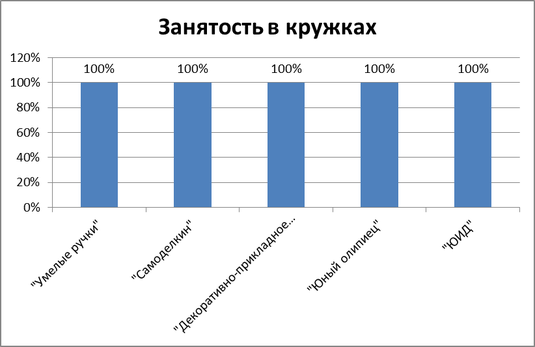       Профориентационная работа с учащимися.      С учащимися 9  класса были проведены беседы по профориентации, об основных принципах выбора профессии, проводилось тестирование выпускников, учащихся определившихся в выборе профессии, смогли посетить Дни открытых дверей в учебных заведениях.       В течение учебного года принимала участие в районных  конференциях, семинарах социальных педагогов.